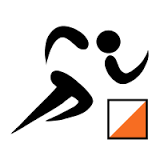 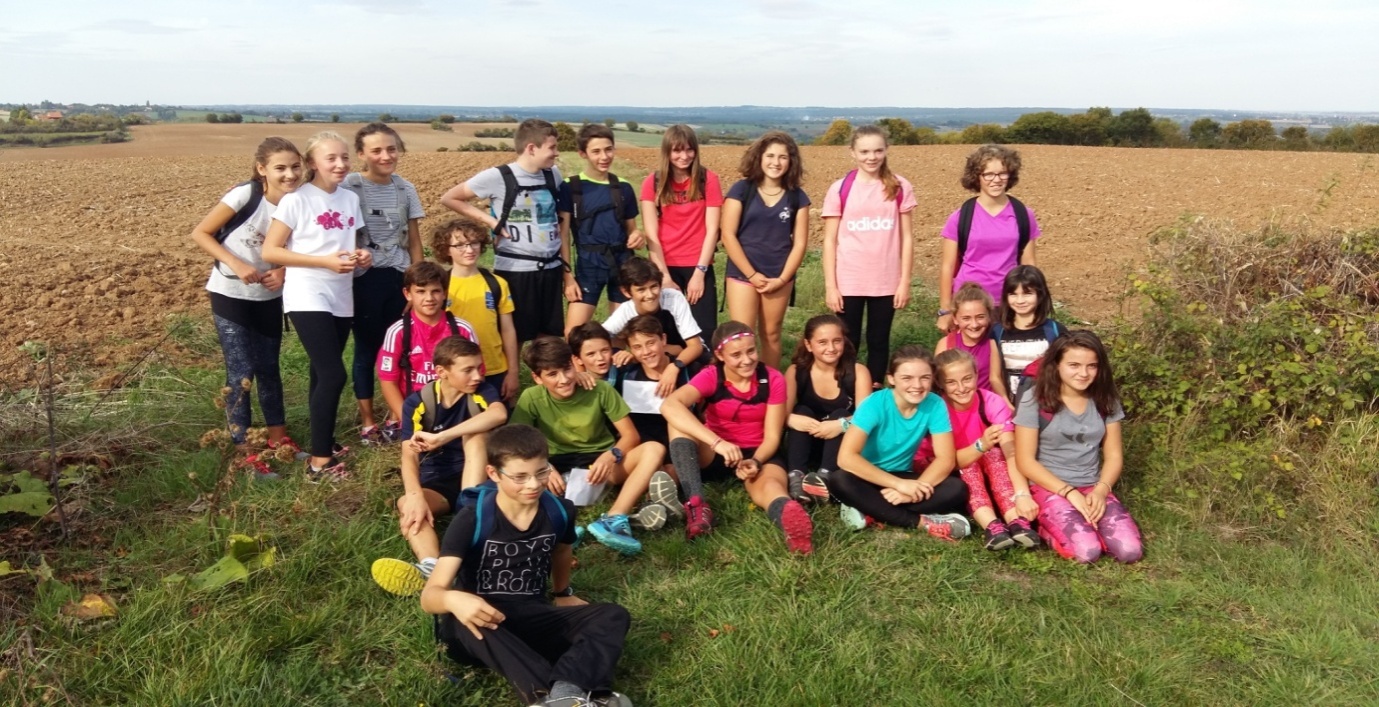 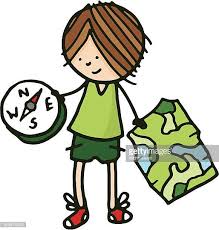 Règlement  O Crêpes le vendredi 02 février 2018 en soiréeArt 1 : Les horaires : départ des parcours entre 18H  ET 19H30Art 2 : 3 parcours au choix  Aucun classement ne sera établi à l’issue de la manifestation. Il s’agit d’une découverte de l’activité, d’un entrainement pour les personnes plus habituées.Découverte  pour les familles et les jeunes : Il s’agit d’une course au score dans le centre de Bellenaves.. Les concurrents peuvent prendre les balises dans l’ordre qu’ils souhaitent.Sportif  : Il s’agit d’une course au score dans le centre de Bellenave et les alentours prôches. Les concurrents peuvent prendre les balises dans l’ordre qu’ils souhaitent.Jalonné     environ 2 Km dans Charroux pour les plus petits. Les balises doivent être poinçonnées dans l’ordre. Des jalons seront placés sur le parcours pour aider au cheminement.Art 3 : La participation : les 3  parcours sont ouverts à toute personne en bonne santé mais chacun reste responsable de sa forme physique et des accidents qu’il subirait ou causerait durant la manifestation.Art 4 : Les âges : Les enfants de maternelle et primaire doivent être accompagnés d’un adulte.Les collégiens doivent partir par 2 au minimumLes lycéens et adultes peuvent partir seuls	Art 5 : Code de la route : Les participants devront respecter le code de la route. Les routes, ruelles, chemins et sentiers ne seront pas uniquement réservés à l’activité « orientation ».La traversée de certaines routes se font par des passages obligatoires  signalés par le symbole suivant.Les  croix roses  signifient qu’il est interdit de courir sur cette route.Art 6 : Propriétés privées : Les participants devront respecter les propriétés privées. Il est interdit de couper dans les champs cultivés et autres parcelles privées (jardins …)Art 7 : Fin de la manifestation : L’activité orientation cessera à 20H30, les balises seront alors enlevées.Art 8 : Communication : En cas de problème sur un parcours, chaque participant devra se signaler en appelant le numéro téléphonique noté sur chaque carte. Deux signaleurs bénévoles seront prêts à intervenir. Art 9 : Gestion des arrivées : Chaque participant doit impérativement passer par l’arrivée en fin de parcours pour signaler son retour même en cas d’abandon.Art 10 : Modifications : Les organisateurs se réservent le droit de modifier ou d’annuler un ou plusieurs parcours en fonctions des conditions climatiques.Art 12 :  La sécurité : Les participants s’engagent à porter secours à toute personne présentant des signes de détresse ou demandant une assistance à autrui. Chaque participant ou groupe sera équipé d’une lampe et d’un gilet jaune.Fait à Bellenaves , le 16/01/2018   Pour la commission « Autorisations et sécurité » du groupe  « course d’orientation du collège »                                			  Lilou Fermont , Chloé Lussorio et Marielle Croenne